La Terza Mostra Virtuale del Museo Civico di Taverna, “L’Altra Parte della Terra”, realizzata in collaborazione con l’artista Francesco Antonio Caporale, mantiene la forma 10X nella selezione di altrettanti artisti contemporanei, a valenza internazionale.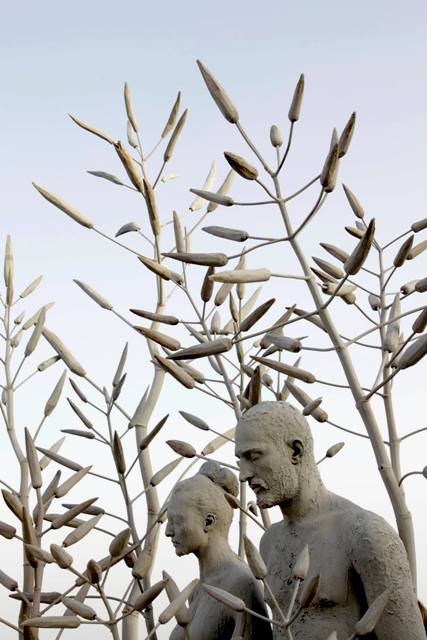 Giuseppe Agnello, “Palude” (particolare), resina e legno, 2018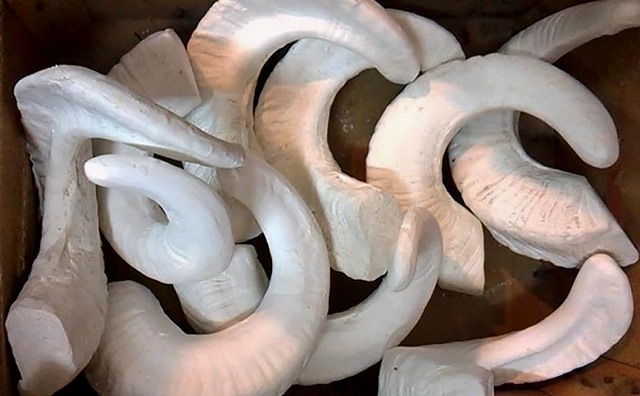 Calogero Barba, “I resti del vello d’oro”, gesso scagliola, 2016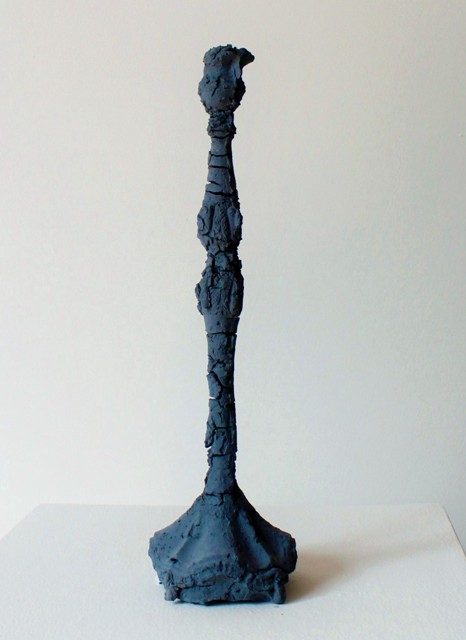 Gero Canalella, “Reliquiario cosmizzato”, terra pigmentata, cm 50x30x7, 2020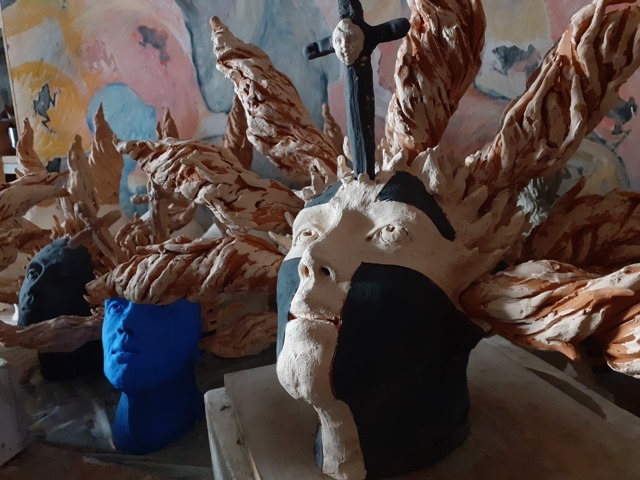 Francesco Antonio Caporale, “Le teste fuoco e la croce perfetta”, ceramica policroma, smalti e colori a freddo, terracotta al naturale e ingobbio bianco, 2019/2020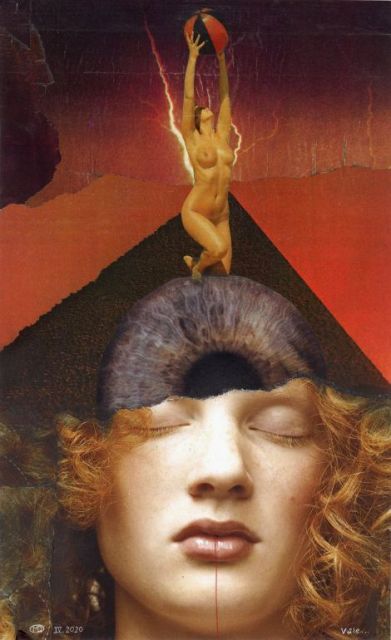 Martin Dosek, “Will”, collage su carta, cm. 51x32, 2020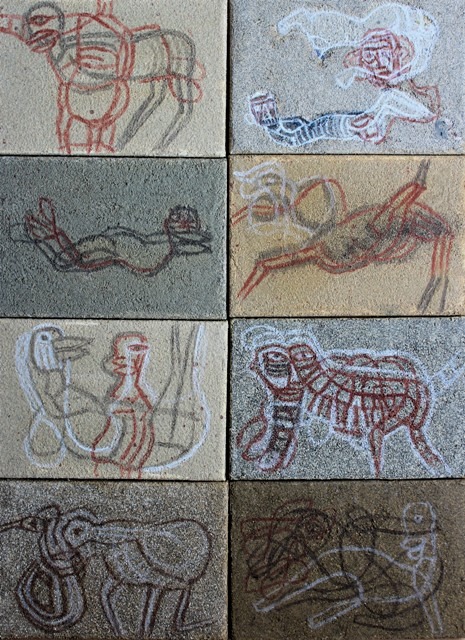 Juan Esperanza, “Chac mool-sabbie”, cenere vulcanica, acrilico su tela, 2015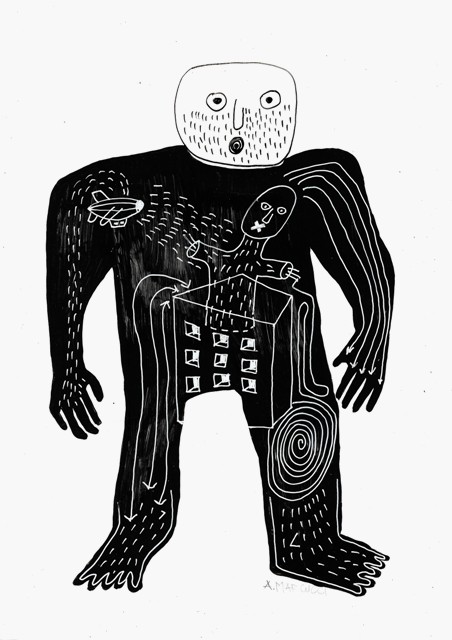 Adrian Marcucci, “Interno”, tecnica mista su carta, 2020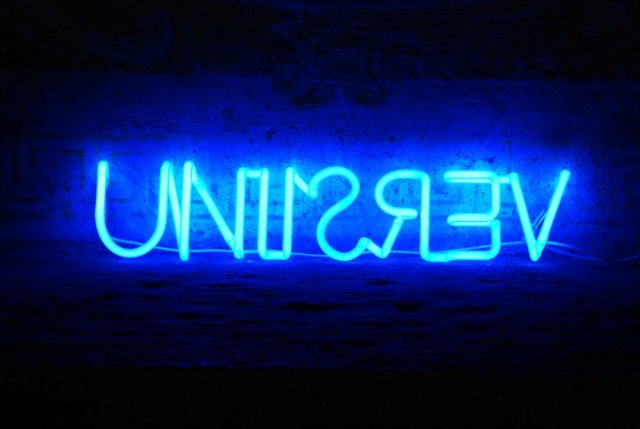 Girolamo Martella, “Universi”, tubo al neon azzurro, 2010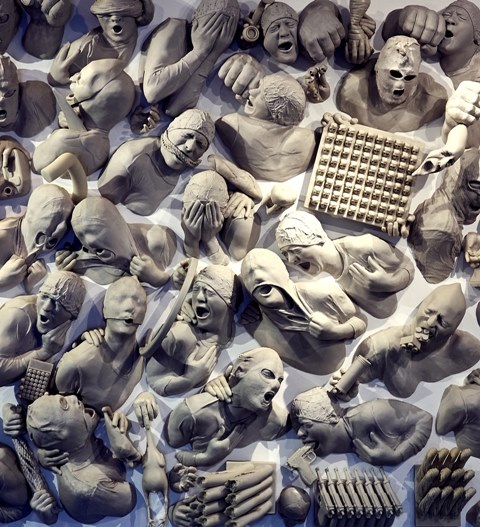 Lidò Rico, “Senza titolo”, tecnica mista, 2020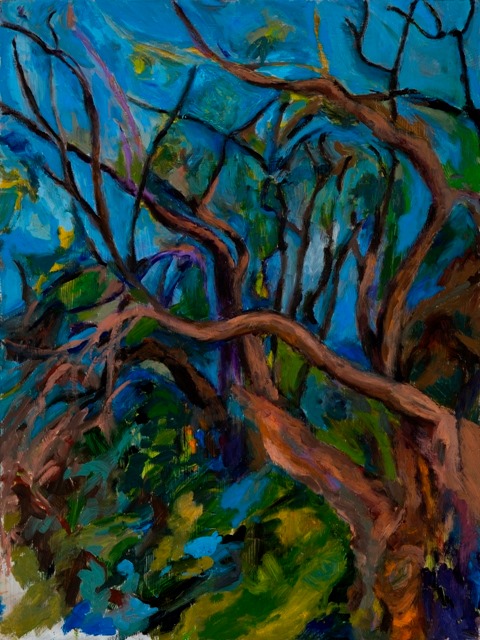 Ilona Sturm, “Monastery”, tecnica mista, 2020